Игровая программа для воспитанников детского дома «День Святого Патрика»Цели: социально-культурное и творческое развитие воспитанников, организация досуговой деятельностиЗадачи:
-Развивать и совершенствовать коммуникативные навыки воспитанников.
-Познакомить воспитанников с культурой и обычаями Ирландии.-Помочь воспитанникам-организаторам мероприятия раскрыть свой творческий потенциал.-Показать воспитанникам пример положительного досуга.Подготовка к мероприятию.В течении недели до начала мероприятия воспитанники, под руководством воспитателя, проводили организационную и творческую работу, а именно:-изучали народные танцы и игры Ирландии-создавали художественное оформление и афишу мероприятия-писали сценарий игровой программы-приглашали воспитанников и воспитателей других групп стать зрителями командыХод мероприятия.-Приветственное слово. Краткий экскурс в историю возникновения праздника и знакомство с основными канонами культуры Ирландии-Мастер-класс по массовым народным ирландским танцам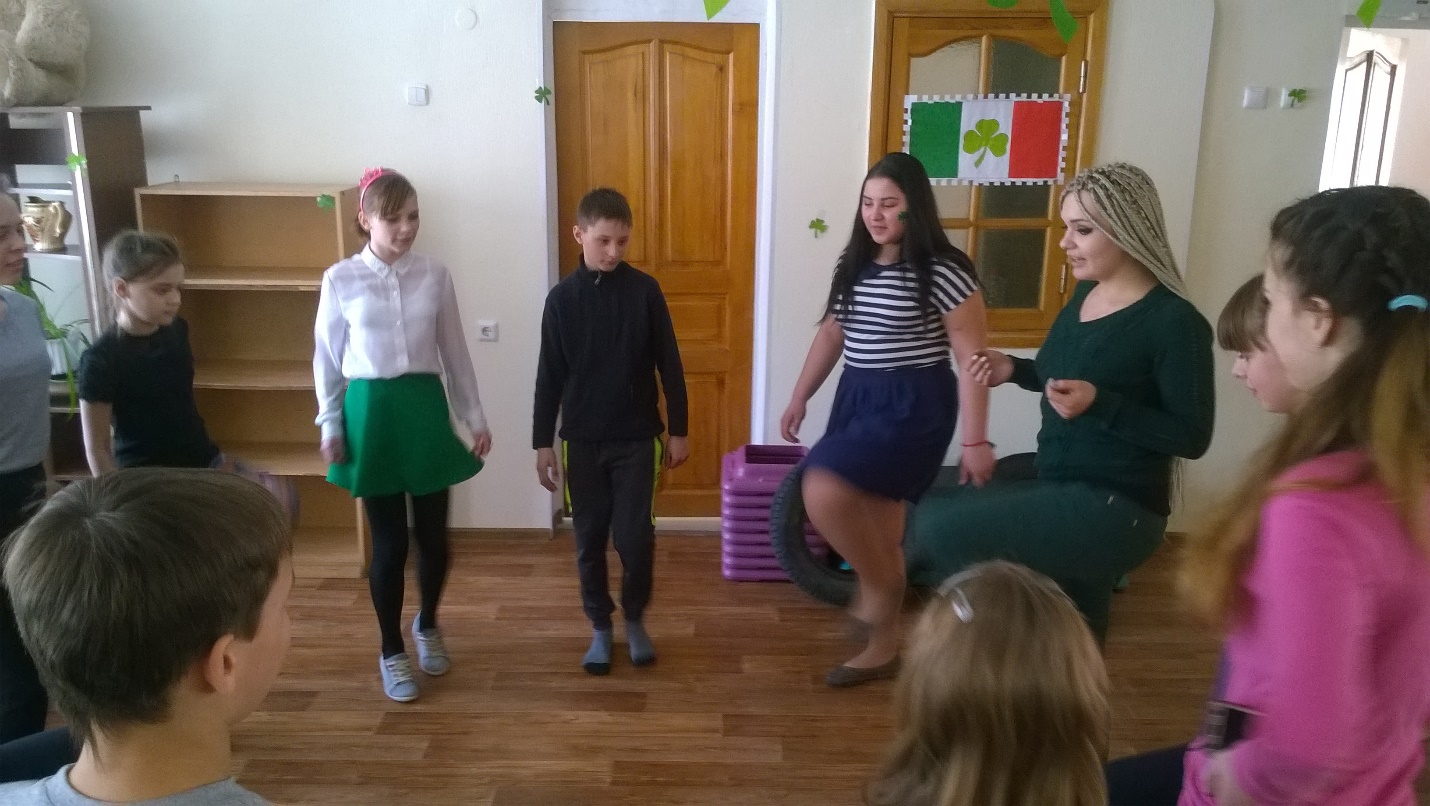 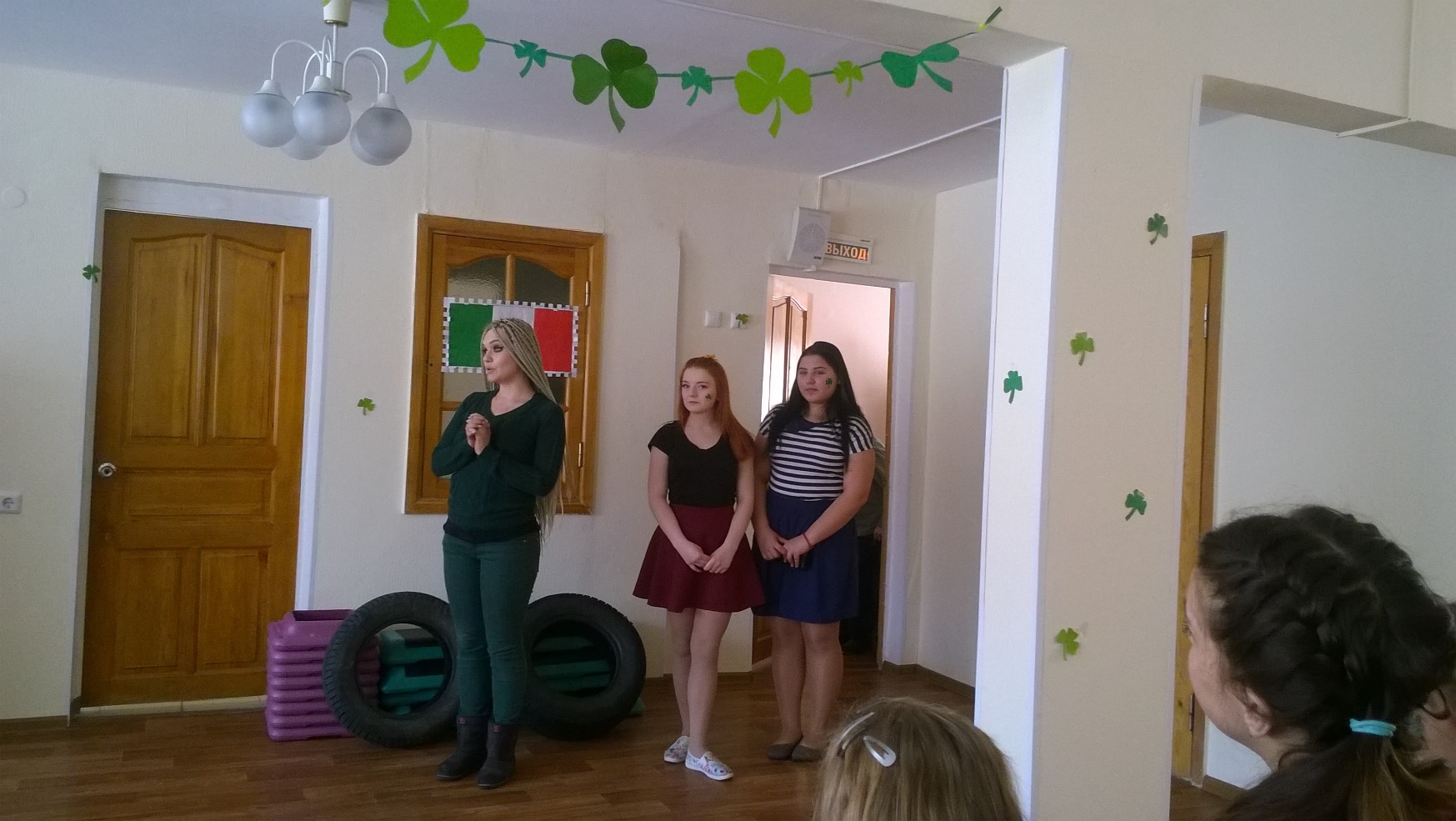 -Состязание по игре в «Ирландские тыкалки»-Состязание для юношей на ловкость и силу «Метание бревна»Заключительная часть.-Финальное слово и коллективное исполнение народного ирландского танца.-Подведение итогов в виде опроса: какие чувства, эмоции вы испытали или испытываете в данный момент;что понравилось, что было трудным;к каким размышлениям, идеям направило данное мероприятие.